от 23 апреля 2018 года										№ 620О внесении изменений в постановление администрации городского округа город Шахунья Нижегородской области от 15 ноября 2017 года № 1441 «Об утверждении муниципальной программы «Обеспечение безопасности жизнедеятельности населения и территорий городского округа город Шахунья 
Нижегородской области на 2018-2023 годы»В соответствии со статьей 179 Бюджетного кодекса Российской Федерации, 
а также в целях совершенствования программно-целевого планирования администрация городского округа город Шахунья Нижегородской области  п о с т а н о в л я е т: 1. В постановление администрации городского округа город Шахунья Нижегородской области от 15 ноября 2017 года № 1441 «Об утверждении муниципальной программы «Обеспечение безопасности жизнедеятельности населения и территорий городского округа город Шахунья Нижегородской области на 2018-2023 годы» внести изменения, изложив муниципальную программу  в новой  редакции согласно приложению к настоящему постановлению.  2. Настоящее постановление вступает в силу со дня опубликования на официальном сайте администрации городского округа город Шахунья Нижегородской области.3. Общему отделу администрации городского округа город Шахунья Нижегородской области обеспечить размещение настоящего постановления на официальном сайте администрации городского округа город Шахунья Нижегородской области.4. Контроль за исполнением настоящего постановления оставляю за собой.И.о. главы местного самоуправлениягородского округа город Шахунья							  А.Д.Серов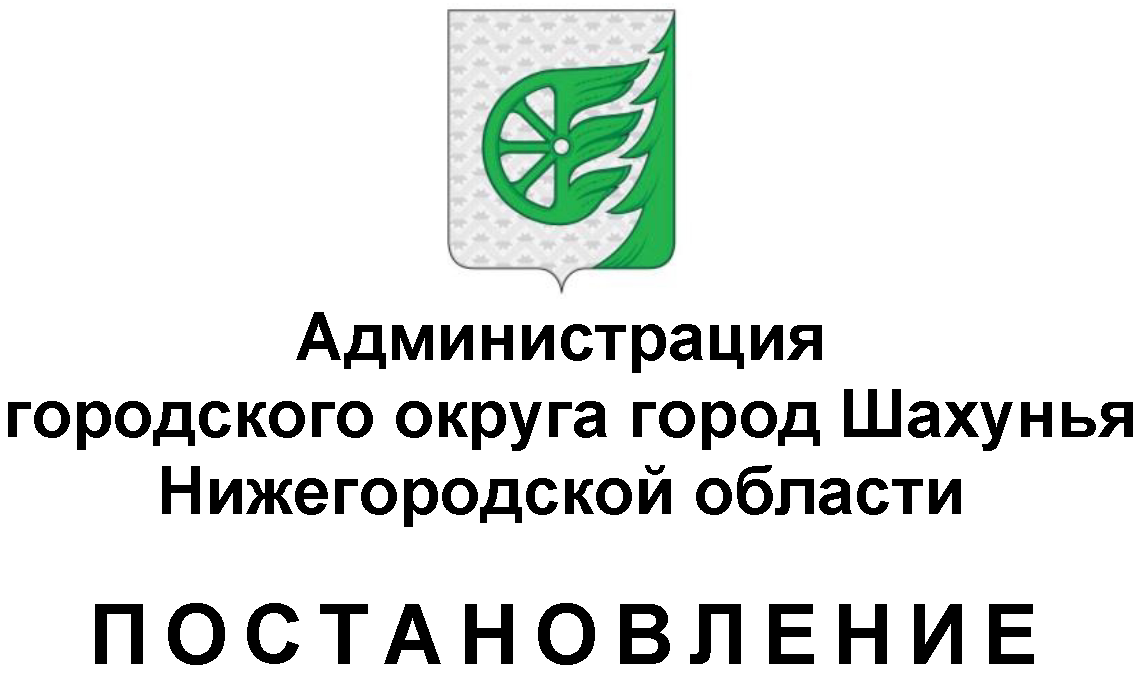 